Тестовые задания для школьного этапа всероссийской олимпиады школьников по предмету «Технология»Направление «Культура дома и декоративно-прикладное творчество»2014-2015 уч. год10-11 классыБлок 21. Отметьте правильный ответ.В предмете «Технология» изучаются:а) технологии использования бытовой техники;б) технологии проектирования компьютерных программ;в) технологии утилизации промышленных отходов;г) технологии преобразования материалов, энергии, информации.Ответ: г2. Отметьте правильный ответ.Проект – это:а) макет вновь создаваемого изделия;б) выполненный образец изделия;в) комплексная работа от идеи до реализации в изделии;г) технологическая карта;д) чертеж изделия.Ответ: в3. Отметьте правильный ответ.Для максимального сохранения в овощах минеральных солей их:а) варят в воде;б) варят в кожуре;в) варят на пару;г) запекают в духовом шкафу;д) жарят.Ответ: г4. Отметьте правильный ответ.Первые две цифры штрихового кода потребительского товара обозначают:а) предприятие - изготовителя;б) страну изготовления товара;в) наименование товара;г) контрольные цифры.Ответ: б5. Отметьте правильный ответ.При переносе основной вытачки ее вершина:а) переносится вместе с вытачкой;б) переносится не более чем на 1 см.;в) переносится не более чем на 2 см.;г) остается на месте.Ответ: г6. Отметьте правильный ответ.Бизнес-план – этоа) обоснование основных шагов в целях реализации проекта;б) предварительный расчет затрат на производство продукции;в) всесторонний анализ результатов экономической деятельности;г) предварительный расчет количества продукции.Ответ: а7. Отметьте правильный ответ.Размер детали или изделия для создания эскиза определяют:а) на глаз;б) с помощью мягкой сантиметровой ленты;в) с помощью линейки закройщика;г) с помощью простой линейки.Ответ: а8. Отметьте все правильные ответы.Для периода экономического подъема не характерно:а) увеличение безработицы;б) повышение производительности труда;в) инвестиции в образование;г) увеличение налогов.Ответ: а, г9. Отметьте правильный ответ.Тепловая обработка конца вытачки называется:а) разутюживание;б) сутюживание;в) заутюживание;г) приутюживание.Ответ: б10. Отметьте все правильные ответы.а) На лицевой стороне ткани печатный рисунок более яркий, чем наизнаночной.б) На изнаночной стороне ткани рисунок переплетения более четкийв) На лицевой стороне ткани рисунок переплетения более четкийг) На изнаночной стороне ткани печатный рисунок более яркий, чем налицевой.Ответ: а, в11. Отметьте правильный ответ.В каком обществе работой в сфере материального производства занято большинствоработающих:а) доиндустриальное;б) индустриальное;в) постиндустриальное;г) информационное.Ответ: а12. Отметьте правильные ответы.При изготовлении  бельевых изделий наибольшее значение имеют  следующие свойства ткани:а) гигроскопичностьб) драпируемостьв) пылеемкостьг) сминаемостьд)воздухопроницаемостьОтвет: а, д13. Отметьте все правильные ответыНа окне, выходящем на север, желательно размещать растения кактуспапоротниклимонфиниковую пальмуплющтрадесканциюОтвет: б, д, е14. Отметьте правильный ответ:Какие основные сведения содержит спецификация? а) позиции, разрезы, количество и материалы деталей, входящие в состав сборочной единицы б) позиции, наименование, виды и материалы деталей, входящих в состав сборочной единицы в) позиции, количество, наименование и материалы деталей, входящих состав сборочной единицы Ответ: б15. Отметьте правильный ответ:Припускание – это …а) вспомогательный способ тепловой обработки, заключающийся в обжаривании продуктов при температуре 110-120°С с жиром или без жира без образования поджаристой корочки.б) способ тепловой обработки, заключающийся в варке продуктов в небольшом количестве жидкости или в собственном соку в закрытой посуде.в) способ тепловой обработки, при котором продукты нагреваются в жидкости при температуре 100 °С или в среде насыщенного водяного пара.г) кратковременная обработка продуктов горячей водой или паром с целью облегчения их дальнейшей механической обработки или для удаления горечи.Ответ: б16. Отметьте правильный ответ:Форма общественного сознания, регулирующая действия людей в обществе с помощью выработанных норм - этоа) духовная культура                                б) юриспруденция в) гражданский кодекс                            г) право д) моральОтвет: д17. Отметьте правильный ответ:Как указывают на сборочном чертеже номера позиций деталей? а) на линиях-выносках; последовательность номеров позиций не имеет;б) на линиях-выносах; первыми идут номера позиций не стандартных деталей, а после стандартных; в) на линиях-выносках; причем последовательность номеров позиций деталей имеет значениеОтвет: в18. Отметьте  правильный ответ:Какой профессиональной деятельности присуще сохранение напряженного вниманияа) водителя трамвая                                                   б) бухгалтерав) менеджера по продажам                                       г) библиотекаряд) фотокорреспондентаОтвет: а19. Отметьте правильный ответ:По способу приготовления супы классифицируют:а) горячие и холодные;б) заправочные, прозрачные, пюреобразные;в) на бульонах, на молоке, на овощных отварах;г) на фруктовых отварах, горячие, пюреобразные.Ответ: б20. Отметьте знаком + все правильные ответы Одной машинной строчкой выполняются швызапошивочныйстачнойнастрочнойдвойнойнакладнойОтвет: б, д21. . Отметьте правильный ответ:По требованию экологов на металлургическом предприятии установили дорогостоящие очистные сооружения. Кто в конечном счёте оплатит затраты:а) потребитель;б) налогоплательщик;в) акционеры предприятия;г) владелец предприятия.Ответ: а22. Отметьте правильные ответы:Образующийся при сжигании топлива в топках основных производителей  электрической энергии тепловых электростанций газ СО2 приводит к:а. понижению температуры планетыб. повышению температуры планетыв. к изменению климатаг. таянию льдов в Арктике и Антарктиде  и повышению уровня мирового океана.Ответ: б, в, г23. Отметьте правильные ответы: В ряде стран (Великобритания, Италия, Китай  и др.) стремятся избавиться от использования пластмассовых пакетов и бутылок, потому что:а)  при их сжигании выделяются ядовитые газыб)  дешевле заменить их бумажными пакетамив)  они сохранятся в природе сотни летг)  их поедают дикие животные.Ответ: а,в24.	Отметьте правильный ответМетод конструирования, в котором создание модели одежды и получение разверток ее деталей осуществляются путем макетирования изделия на фигуре человека или на манекене, называетсяа) пропорционально-расчетный;б) расчетно-аналитический;в) расчетно-графический;г) муляжный;д) инженерный.Ответ: г25. Отметьте правильный ответ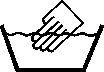 Что обозначает знак на маркировке изделия, указанный на рисунке  а) стирка запрещена;  б) ручная стирка при температуре 30-40°;  в) щадящая стирка в прохладной воде нейтральными моющими средствами.Ответ: б26. Отметьте правильный ответУсловный номер ниток характеризует их: а) состав; б) толщину; в)  длину намоткиответ: б27. Отметьте правильный ответПодзор  - это:а) элемент национального русского костюма;б) полоска ткани с вышивкой или кружевом, украшавшая постель;в) деталь для украшения головного убора.Ответ: б28. Отметьте правильный ответ:Уменьшение размеров ткани под действием тепла и влаги - …А) усадкаБ) декатированиеВ) влажно-тепловая обработкаОтвет: А29. Отметьте правильный ответ:Чешую с рыбы снимают в направлении от ………………. к ………………. .А) от головы к хвостуБ) от хвоста к головеВ) от спинки к животуГ) от живота к спинкеОтвет: Б30. Отметьте правильный ответ: Влажно-тепловаяобработка ткани для предотвращения ее последующей усадки – этоа) утюжкаб) декатированиев) оттягиваниеОтвет: Б